JELENTKEZÉSI ADATLAP a Budapest Főváros I. Kerület Budavári Önkormányzat2020. évi Épület-felújítási pályázatához        A Társasház bankszámla száma (ahová a támogatást kéri utalni):     ………….........………………..……………………………………………Várható felújítás kezdési időpontja:……………………………………..……………...A munkálatok befejezési határideje:.......................................................................Budapest, 2020. ……..……………….. hó …… napAmennyiben a közös képviselő nem tulajdonostárs, úgy a pályázati adatlapra további személyek aláírása szükséges:a Számvizsgáló Bizottság elnökének, és/vagy két tulajdonostársnak.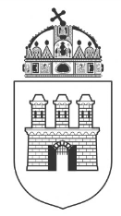 Budapest Főváros I. KerületBudavári ÖnkormányzatTársasház címe: Budapest I. kerület,…………………..………….………………………………..Társasház címe: Budapest I. kerület,…………………..………….………………………………..Lakások száma:     ..……… dbHelyiségek száma: ……..… dbAdószáma:……………………………..Önkormányzati tulajdonú lakások/helyiségek száma:  …….dbÖnkormányzati tulajdoni hányad:   ……..…………..Az épület építésének időpontja:…………Az ingatlan helyrajzi száma:………………….Az épület műemléki védettségű:                                               igen/nemKözös képviseletet végző cég neve/címe: ……………………………………………………………………….………..Kapcsolattartó neve: …………………………………………………………………………………………………………Telefon/ e-mail: ……………………………………………….………………………………………………………………Közös képviseletet végző cég neve/címe: ……………………………………………………………………….………..Kapcsolattartó neve: …………………………………………………………………………………………………………Telefon/ e-mail: ……………………………………………….………………………………………………………………A felújítási munkák/díjak megnevezése:1……………..……………………………………….………….……..2…………………………..…………………………………………...3………………………………………………..……………………...4………………………………………………………………..………    Várható költségek munkánként (Ft):1.……………………...................……2……………………………………….3………….…….…..……………….…4……………..……..………………….Várható kiviteli költségek összesen:…………………………………………………FtVárható kiviteli költségek összesen:…………………………………………………FtA társasház saját forrásai (Ft) minimum a kiviteli költség 60%-át igazolni kell): ……………………………………………………………………………………………………………..……………(Számlapénz + Lakástakarék Pénztári megtakarítások + hitelek + egyéb pályázat útján nyert támogatások)A társasház saját forrásai (Ft) minimum a kiviteli költség 60%-át igazolni kell): ……………………………………………………………………………………………………………..……………(Számlapénz + Lakástakarék Pénztári megtakarítások + hitelek + egyéb pályázat útján nyert támogatások)………………………………………………… Közös képviselet..………………………………………........ Számvizsgáló Bizottság elnökeNeve:………………………………….Lakcíme:………………………………Telefon:…….……………………………………………………………………………Tulajdonostárs 1.Neve:………………………………….Lakcíme:………………………………Telefon:………………………….……………...……………………………………Tulajdonostárs 2.Neve:………………………………….Lakcíme:………………………………Telefon:….……………………………